Modulo Richiesta acconto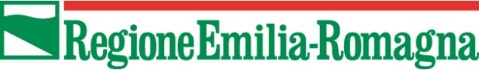 PROGRAMMA PER IL MIGLIORAMENTO DELL’ACCESSIBILITA’ DEGLI EDIFICI PUBBLICI(G.R. N. 743 DEL 21/05/2018)Alla Regione Emilia RomagnaServizio Qualità Urbana e Politiche AbitativeViale Aldo Moro, 3040127  BOLOGNAPEC: pru@postacert.regione.emilia-romagna.itIl sottoscritto ______________________________________, in qualità di __________________________, del Comune / ACER di / altro ______________, chiede l’erogazione di un acconto dei contributi concessi con determinazione n.__________ in data _________ e rideterminati a seguito di ribasso d’asta, relativamente agli interventi indicati nella tabella sotto riportata, pari complessivamente a Euro ______________________.Consapevole delle sanzioni penali previste dall’art. 76 del DPR 28/12/2000, n. 445 e s.m.i. nel caso di dichiarazioni mendaci, dichiara sotto la propria responsabilità che la documentazione comprovante il diritto è agli atti del suddetto Comune / ACER / Altro _________ e che tutte le notizie fornite e i dati sotto indicati nella presente e suoi allegati corrispondono al vero.(1) il codice intervento è quello riportato nell’Allegato alla D.G.R. di concessione del contributo.(2) rideterminato a seguito di ribasso d’asta.Si allegano per ogni intervento:Data__________________Il Dirigente Responsabile (firmato digitalmente)COMUNE DI _______________________COMUNE DI _______________________COMUNE DI _______________________COMUNE DI _______________________COMUNE DI _______________________COMUNE DI _______________________Codice interv. (1)Localizzazione interventoCUPContributo concesso                         (€)Contributo rideterminato (2) (€)Acconto         richiesto(€)TOTALEELENCO DOCUMENTAZIONE ALLEGATA(Barrare nella colonna la casella corrispondente alla documentazione allegata)ELENCO DOCUMENTAZIONE ALLEGATA(Barrare nella colonna la casella corrispondente alla documentazione allegata)Modulo QE / accontoCopia atto amministrativo di approvazione del progetto esecutivoCopia atto amministrativo di approvazione del quadro economico di aggiudicazioneCopia certificato inizio lavoriDelega alla riscossione sottoscritta dal comune, nel caso in cui l’ACER riscuota la rate del contributo Eventuale dichiarazione sostitutiva di atto notorio sottoscritta dal RUP che attesti le motivazioni per le quali l’intervento non è stato soggetto a ribasso d’asta;